DHS-4469-ENG  11-16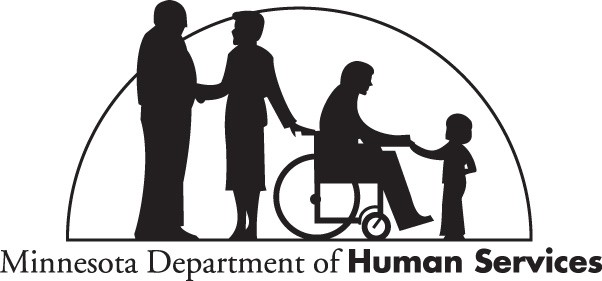 Dear Agency Representative,As an agency that provides services to Minnesota Health Care Programs (MHCP) recipients, you must submit this enrollment application and provider agreement for each individual personal care assistant (PCA). This will:Assign a Unique Minnesota Provider Identifier (UMPI) to the PCAAllow you to bill us for the services the PCA providesTo enroll PCAs with us, the individual PCA must:Read and understand the Privacy NoticePass the Background Study (BGS)* per PCA program requirements and be affiliated to the agency's BGS facility IDSuccessfully complete and pass the required PCA training competency testMeet the provider screening requirementsCorrectly complete the applicationSign the applicationRead and sign the MHCP Provider Agreement - Individual Support Worker (PCA, CDCS and CSG) (DHS-4611)A new DHS BGS must be completed if the PCA has not been continuously employed with your agency.*Complete a DHS BGS by logging in to the NetStudy website at https://bgs.dhs.state.mn.us/a/login.asp and follow directions.More information is on the MHCP Provider webpage at www.dhs.state.mn.us/provider.Fax the application and agreement to 651-431-7465. MHCP accepts only faxed applications and agreements.Minnesota Health Care Programs (MHCP)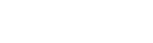 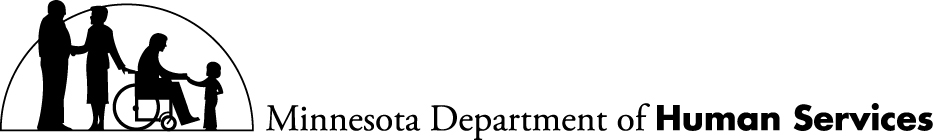 DHS-4469-ENG	11-16Individual  PCA Enrollment ApplicationComplete this form online, print and then fax to MHCP. Complete at least all bolded fields to enroll an individual PCA. We will return incomplete forms to you.IMPORTANT: If you are not able to complete this form online, click Print Blank Form to print the form and complete it by hand.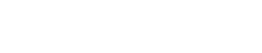  New hire (requires new background study and completion of PCA training)  Rehire (requires new background study and completion of PCA training)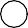  Previously used for managed care organization (MCO) claims only (new background study not required)Individual PCA InformationIndividual PCA Provider StatementI have reviewed and certify the information provided above is true and correct to the best of my knowledge. I will notify the Minnesota Department of Human Services Provider Enrollment of any additions or changes to the information.By signing this form, I acknowledge I have read and understand the Application and Background Study Privacy Notice. I also authorize the Minnesota Department of Human Services to use the information collected about me according with the Privacy Notice.Group Affiliation InformationYou have the option to affiliate or enroll the individual PCA named above, if 18 years old or older, with other agencies you directly own without completing another application and agreement. Do you want to affiliate the above named individual PCA with any other agencies you own?	Yes	 No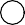 Page 1 of 2Agency InformationNext StepsRead, sign and date the MHCP Provider Agreement - Support Worker (PCA, CDCS and CSG) (DHS-4611), and return it with this application.Fax the application and agreement to 651-431-7465. Only faxed requests will be processed.Page 2 of 2	DHS-4469-ENG  11-16PROVIDERTYPE38 – INDIVIDUALLEGALNAME(FIRST)LEGALNAME(FIRST)FULL MIDDLENAMEFULL MIDDLENAMEFULL MIDDLENAMELASTNAMELASTNAMELASTNAMELASTNAMESOCIALSECURITY NUMBERADDRESS (RESIDENTIAL ADDRESSONLY– DONOTENTERA POBOX)ADDRESS (RESIDENTIAL ADDRESSONLY– DONOTENTERA POBOX)ADDRESS (RESIDENTIAL ADDRESSONLY– DONOTENTERA POBOX)ADDRESS (RESIDENTIAL ADDRESSONLY– DONOTENTERA POBOX)CITYCITYCITYCITYCITYSTATEZIPCODECOUNTYOFRESIDENCECOUNTYOFRESIDENCEPHONENUMBERPHONENUMBERPHONENUMBERDATEOFBIRTHDATEOFBIRTHDATEOFBIRTHUMPI (if requesting reinstatement)UMPI (if requesting reinstatement)UMPI (if requesting reinstatement)INDIVIDUALPCA TRAININGDATEPASSED:	CERTIFICATION NUMBER:INDIVIDUALPCA TRAININGDATEPASSED:	CERTIFICATION NUMBER:INDIVIDUALPCA TRAININGDATEPASSED:	CERTIFICATION NUMBER:INDIVIDUALPCA TRAININGDATEPASSED:	CERTIFICATION NUMBER:INDIVIDUALPCA TRAININGDATEPASSED:	CERTIFICATION NUMBER:INDIVIDUALPCA TRAININGDATEPASSED:	CERTIFICATION NUMBER:INDIVIDUALPCA TRAININGDATEPASSED:	CERTIFICATION NUMBER:Is the individual 18 years old or older?Yes	 No*	*May affiliate with only one agency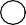 Is the individual 18 years old or older?Yes	 No*	*May affiliate with only one agencyIs the individual 18 years old or older?Yes	 No*	*May affiliate with only one agencyIs the individual 18 years old or older?Yes	 No*	*May affiliate with only one agencyIf previously used for MCO only claims, has this individual maintained continuous employment with your agency?	Yes	 NoIf previously used for MCO only claims, has this individual maintained continuous employment with your agency?	Yes	 NoIf previously used for MCO only claims, has this individual maintained continuous employment with your agency?	Yes	 NoIf previously used for MCO only claims, has this individual maintained continuous employment with your agency?	Yes	 NoIf previously used for MCO only claims, has this individual maintained continuous employment with your agency?	Yes	 NoIf previously used for MCO only claims, has this individual maintained continuous employment with your agency?	Yes	 NoIf previously used for MCO only claims, has this individual maintained continuous employment with your agency?	Yes	 NoIf previously used for MCO only claims, has this individual maintained continuous employment with your agency?	Yes	 NoIf previously used for MCO only claims, has this individual maintained continuous employment with your agency?	Yes	 NoBGS NUMBER or APPLICATION IDBGS NUMBER or APPLICATION IDNAMEOFPCA (print or type)SIGNATUREOFPCADATESIGNEDAGENCYNAMELIVE WELL MN HOME HEALTHCAREAGENCYNAMELIVE WELL MN HOME HEALTHCAREAGENCYNPI ORUMPIA253694000 AGENCY FAX NUMBER952-303-5273AGENCYPERSONNELCOMPLETINGFORMIsaak Osman RoobleAGENCYSIGNATUREAGENCYSIGNATUREAGENCYSIGNATURE